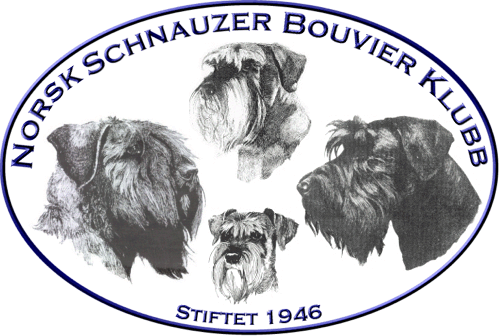 Protokoll styremøte nr: 1 – 2022Protokoll styremøte nr: 1 – 2022Protokoll styremøte nr: 1 – 2022Protokoll styremøte nr: 1 – 2022Dato Dato Dato 11. jan 2022Møtested: TeamsTil stede:Forfall:Arild Kristiansen, Arild Schjølberg, Rigmor Sjøvoll, Anne Marie Madsveen, Andreas Bachmann, Vivian Bruun

Bodil Nergaard, Veronica Seppola
Arild Kristiansen, Arild Schjølberg, Rigmor Sjøvoll, Anne Marie Madsveen, Andreas Bachmann, Vivian Bruun

Bodil Nergaard, Veronica Seppola
Arild Kristiansen, Arild Schjølberg, Rigmor Sjøvoll, Anne Marie Madsveen, Andreas Bachmann, Vivian Bruun

Bodil Nergaard, Veronica Seppola
Arild Kristiansen, Arild Schjølberg, Rigmor Sjøvoll, Anne Marie Madsveen, Andreas Bachmann, Vivian Bruun

Bodil Nergaard, Veronica Seppola
Arild Kristiansen, Arild Schjølberg, Rigmor Sjøvoll, Anne Marie Madsveen, Andreas Bachmann, Vivian Bruun

Bodil Nergaard, Veronica Seppola
Sak nrSakVedtakSak 01-22Innkalling og forslag til agenda GodkjentSak 2-22 Oppfølging fra siste styremøteSak 34/21 Spesial 2022 Avd Nordland og O&A Begge, 13.og 14.august 2022 Sak 35/21 Høring innavlsgrad. Frist 1.3. Sak 37/21 Hederstegn og Æresmedlemskap Sak 38/21 Status årskonkurranserSak 40/21 Økonomisk bidrag til DommerkonferanseSak 41/21 Tester for Dvergene – innspill til ASUAndre oppfølgingssakerNyttårshilsen fra Hovedstyrets leder Referat fra møte i ASU 1/2022 GodkjentOversendes ASUStyret ber om innspill via hjemmesidaEtter tidl vedtak beregnes disse uten BIG- og BISplasseringerNSBK bevilger kr 10 000,-Flyttes til styremøtet 25.1.22 OkTas i neste styremøte som sak 3/22Sak 3-22Årsmøte 2022 2-3 april 2022Sted: Gardermoen/Teams  Tenkt program for fysisk møte:Innreise fredag for styretStyremøte lørdag formiddag 0900-1200Innreise delegater, fremmøte senest kl 1300Seminar lørdag ettermiddag 1400-1800Middag lørdag: 1900Årsmøte søndag: 1000-1200Hjemreise etter kl 1400Styret følger utviklingen 
Styret ønsker å avholde årsmøtet på planlagt dato. Om det blir fysisk eller via Teams bestemmes av nasjonale retningslinjer om Covid-19 

Sak 4-22Økonomisk status 31.12.2021 
Noen små korrigeringer ang rosetter i jubileumsåret. 
Trimmebrosjyren som .pdf sjekkes. Solid økonomi 
Styret ønsker å fortsette tilskudd til tester ut 2022Sak 5-22ISPU 2022 – Show og konferanse i 20221. Epost fra ISPU – vedtekter at medlemmene skal sted og tid skal stemme. To kandidater, Finland og Tyskland. Frist 17.januar.
2: Avlsprogram for s/s riesen, norsk oppsett for hvordan dette skal være.1. Tyskland støttes2. Saken sendes ASUSak 6-22Andre saker. Oppfordre til å søke / holde trimmekurs.
Tilbud for også ikke-medlemmer. Er også del av medlemsvervingen.Tilskudd i utg punktet til alle som søkerSak 7-22Neste møte Tirsdag 25.januar kl 20